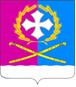 АДМИНИСТРАЦИЯ ВОРОНЕЖСКОГО СЕЛЬСКОГО ПОСЕЛЕНИЯ УСТЬ-ЛАБИНСКОГО РАЙОНА П О С Т А Н О В Л Е Н И Еот 17 апреля 2020 г.                          						                 № 54станица ВоронежскаяОб утверждении перечня общедоступной информации, размещаемой на официальном сайте Воронежского сельского поселения Усть-Лабинского района в информационно-телекоммуникационной сети «Интернет» в форме открытых данныхВ соответствии с постановлением Правительства Российской Федерации от 10 июля 2013 года № 583 «Об обеспечении доступа к общедоступной информации о деятельности государственных органов и органов местного самоуправления в информационно-телекоммуникационной сети «Интернет» в форме открытых данных», постановляю:1. Утвердить перечень общедоступной информации, размещаемой на официальном сайте Воронежского сельского поселения Усть-Лабинского района в информационно-телекоммуникационной сети «Интернет» в форме открытых данных, согласно приложению к настоящему постановлению.2. Юридическому отделу администрации Воронежского сельского поселения Усть-Лабинского района (Субочева) обнародовать настоящее постановление и обеспечить его размещение на официальном сайте Воронежского сельского поселения Усть-Лабинского района в информационно-телекоммуникационной сети «Интернет».3. Контроль за выполнением настоящего постановления возложить на главу Воронежского сельского поселения Усть-Лабинского района Мацко В.А.4. Настоящее решение вступает в силу со дня его официального обнародования.Глава Воронежского сельского поселенияУсть-Лабинского района                                                                           В.А. Мацко Приложениек постановлению администрацииВоронежского сельского поселенияУсть-Лабинского районаот 17 апреля 2020 года № 54Переченьобщедоступной информации, размещаемой на официальном сайте Воронежского сельского поселения Усть-Лабинского района в информационно-телекоммуникационной сети «Интернет» в форме открытых данныхГлава Воронежского сельского поселенияУсть-Лабинского района                                                                           В.А. Мацко№п/пНаименование информацииПериодичность обновления1Общая информация администрации Воронежского сельского поселения Усть-Лабинского района (полное и сокращенное наименование, фактический и юридический адрес, адрес электронной почты, номер телефона приемной)по мере изменения2Сведения о руководителе администрации Воронежского сельского поселения Усть-Лабинского района (должность, Ф.И.О., телефон приемной, адрес электронной почты)по мере изменения3Наименование и структура администрации Воронежского сельского поселения Усть-Лабинского района (Ф.И.О. сотрудника, должность сотрудника, телефон сотрудника, адрес электронной почты)по мере изменения4Перечень подведомственных организаций администрации Воронежского сельского поселения Усть-Лабинского района (полное и сокращенное наименование, Ф.И.О. руководителя, фактический и юридический адрес, адрес электронной почты, номер телефона)по мере изменения5Общая информация Совета Воронежского сельского поселения Усть-Лабинского района (полное и сокращенное наименование, фактический и юридический адрес, адрес электронной почты, номер телефона приемной)по мере изменения6Сведения о депутатах Совета Воронежского сельского поселения Усть-Лабинского района (Ф.И.О., номер телефона)по мере изменения7Сведения о вакантных должностях администрации Воронежского сельского поселения Усть-Лабинского районапо мере изменения8Список населенных пунктов, входящих в состав Воронежского сельского поселения Усть-Лабинского районапо мере изменения